Анонс мероприятий на АПРЕЛЬ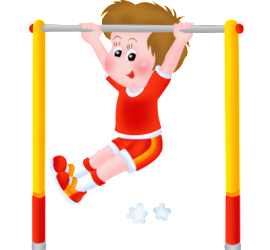 03.04-07.04Неделя нескучного здоровьяВсероссийский  День ЗдоровьяСпортивный праздник «Будем здоровы!»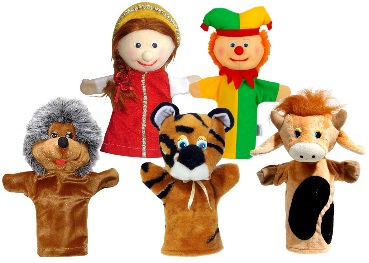            Театр кукол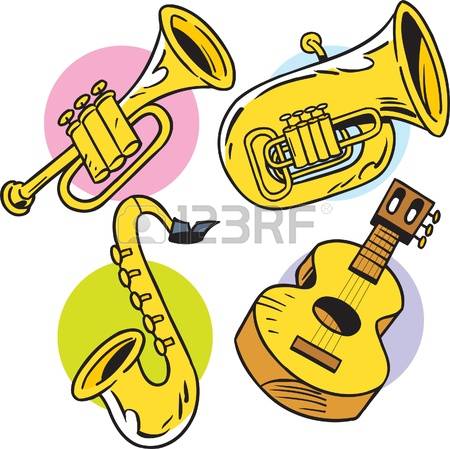 Филармоника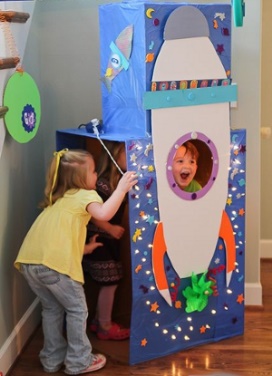 2 неделя	Выставка совместного творчества: «Космодром»